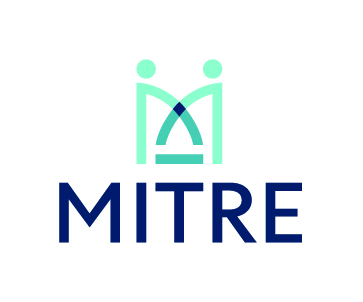 Minster Trust for EducationPart A : PERSONAL INFORMATION                                                                                                    APPLICATIONPERSONAL DETAILSPART B : EDUCATION & TRAININGEDUCATION AND QUALIFICATIONS – include a comprehensive list of qualifications and grades(Please add more rows if necessary)TRAINING AND PROFESSIONAL DEVELOPMENT - include details of training or development courses undertaken in the last 3 years that are relevant to your application(Please add more rows if necessary)PART C : EMPLOYMENT HISTORYCURRENT OR MOST RECENT EMPLOYMENTPREVIOUS EMPLOYMENT (List in chronological order)It is a statutory requirement for all school-based appointments for you to include and give reasons for all breaks in your employment history. Please therefore include dates of all periods of education/training/employment/voluntary experience and any periods of unemployment or other breaks. Please start with the most recent.(Please add more rows if necessary)INFORMATION IN SUPPORT OF YOUR APPLICATIONPlease include any further information demonstrating how you meet the person specification. Please also include any wider interests, skills or aptitudes relevant to this post.REFEREESIn accordance with our statutory obligations under Keeping Children Safe in Education we are required to obtain references.  Please provide details of two referees below that we can contact for a reference. Friends and relatives are NOT acceptable referees. One of the referees must be your present/or most recent employer and normally no offer of employment will be made without reference to him/her. If you have not previously been employed, then Head Teachers, College Lecturers, or other persons who are able to comment authoritatively on your educational background and/or personal qualities, are acceptable as referees. The Trust also reserves the right to approach any other previous employer or manager. Please note references will be taken up for shortlisted candidates prior to interview.If you are an active Christian worshipper, please give the name and address of your Vicar/Rector/Minister or other suitable person whom the Governors may approach for a reference with regard to your religious commitment. This reference is requested as standard when applying for a post in a Church of England Academy.PART D: OTHER INFORMATIONThe Trust is required under law and guidance to check the criminal background of all employees. Decisions to appoint will be subject to consideration of an enhanced disclosure, including a Barred List check, from the Disclosure and Barring Service. Because of the nature of the work for which you are applying, this post is exempt from the Rehabilitation of Offenders Act 1974 (Exceptions) Order 1975 (as amended in 2013). Appointment will be subject to the information received from the DBS. Any criminal record information disclosed will be discussed with the candidate subsequent to this check. It is an offence to seek employment in regulated activity if you are on the barred list.We are committed to safeguarding and promoting the welfare of children, young people and vulnerable adults and we expect all staff and volunteers to share this commitment. Successful applicants will receive the Safeguarding Policy that outlines the duties and responsibilities of the employer and all employees.
Please return your completed form by email to recruitment@minster.notts.sch.uk. Alternatively, the form can be posted or delivered by hand to Mrs A Byrne, HR Officer, The Minster School, Nottingham Road, Southwell, Notts. NG25 0LG.  Applications will not be accepted if they arrive after the advertised closing date.PART E: EQUALITY AND DIVERSITY MONITORING FORM – STRICTLY CONFIDENTIALThe Minster Trust for Education wants to meet the aims and commitments set out in its Equality Policy. This includes not discriminating under the Equality Act 2010, building an accurate picture of the make-up of the workforce and encouraging equality and diversity.The Trust needs your help and co-operation to enable it to do this, but filling in this form is voluntary. This part of the application form will NOT be used to shortlist candidates for interview and will NOT be viewed by the Recruitment panel. Personal DetailsEthnic OriginDisabilityThis information is provided for monitoring purposes only – if you believe you need any reasonable adjustments during the recruitment process then please discuss these with the school.Please indicate how you heard about this positionDeclarationPost applied for: Closing Date:School:Date received (office):Surname: Forenames: Title: National Insurance Number:Address for Correspondence: Permanent Address (if different):Postcode:Postcode:Home telephone no: Mobile telephone no:Work telephone no:        Extension (if applicable):Email address:Have you obtained Qualified Teacher Status YES / NOTeacher Reference Number:Have you lived or worked outside the UK in the last 5 years?If yes, the Trust may require additional information to comply with safer recruitment requirements.YES / NOAre there any reasonable adjustments we can make to assist you in your application or with our selection process?YES / NOIf yes, please give details:Are you related to any member of the MITRE Trust Board, local Governing Body or any employee of the Trust?YES / NOIf yes, please state the person(s) and the relationship(s)Name of Educational Establishment (starting with secondary, further and higher education)DatesDatesQualifications gained (state level) or the name of the training course attendedGrade/class of awardDate of awardFromToName of course providerDatesDatesCourse TitleQualification obtainedFromToName and address of employer:Name and address of establishment where employed (if different):Postcode:Postcode:Nature of business:Job title/Post:Annual Salary and Grade (if appropriate):Other remuneration or benefits:Date appointed:Notice required or leaving date if last appointment:Description of responsibilities:Reason for leaving or for seeking other employment:Preferred age-group and/or subject:Other age groups and/or subjects you would be willing to teach:Name of employerJob title/postGrade & salaryFull or part-time (if part-time, give hours or sessions)Dates (month/year)Dates (month/year)Reason for leavingFromToNameNamePositionPositionAddressAddressTelephone No.Telephone No.Email addressEmail addressNameName of Church/place of worshipAddressTelephone No.Email addressAre you the subject of any disciplinary procedure (conduct and/or performance) for which a disciplinary investigation, warning or sanction is current? (A warning is usually current for a period of one year).YES / NOIf yes, please give details and outcomesHave you ever been the subject of any disciplinary procedure as a result of your conduct relating to the safety and welfare of children (including where a disciplinary sanction or warning has expired)?YES / NOIf yes, please give dates, details and outcomesAre you subject to a teacher prohibition order, issued by the secretary of state, as a result of misconduct?YES / NOAre you subject to a General Teaching Council sanction or restriction?YES / NONotes to applicantsYou are reminded that this is an application for a post in a Church of England Academy in which MITRE is the employer.  If you are appointed, the contract you will be asked to sign includes the following clauses.Have regard to, maintain and develop the Church of England character of the school.Give and/or supervise the giving of religious education in accordance with the doctrines of the Church of England.Take part in and may be required to lead acts of religious worship.The successful candidate will be required to complete a confidential medical questionnaire. The school’s duty of care to the students requires that chronological information is sought.  However, the selection process will be free of age-bias.Information on how we use your personal data is provided in our Recruitment Privacy Notice.If  you are not appointed, then your information will be retained by us for 6 months from the shortlisting date.For successful candidates, details of sickness absence records for the previous two years may be requested from your current employer or employment referee.DECLARATIONI understand that any job offer is conditional on the satisfactory completion of necessary checks, including childcare disqualification checks where appropriate. I declare that I am not on List 99, or disqualified from working with children or subject to any sanctions imposed by a regulatory body. I certify that all information given by me on this form and in supporting documents is correct to the best of my knowledge, that all questions have been fully and accurately answered, and that I possess all qualifications which I claim to hold.I understand that my name will be withdrawn from the list of candidates if, prior to appointment, I am found knowingly to have omitted or concealed any relevant fact about my eligibility for the post, and I acknowledge that such discovery subsequent to appointment is likely to lead to my dismissal without notice.I confirm that I have a legal right to work in the UK and, if this application is successful, I undertake to produce appropriate documentary evidence to prove this prior to commencing work with the Trust.I hereby consent to the processing of sensitive personal data, as defined in current data protection legislation, involved in the consideration of this application.TitleMr / Mrs / Miss / Ms / Dr / OtherSurname:First name:Age:16-25       26-35       36-45       46-55       56 + Status:Single         Married           Civil Partnership          Prefer not to say   Gender:……………………………………..Prefer not to say       Sexual orientation:……………………………………..Prefer not to say       Religion or belief:……………………………………..Prefer not to say       Asian or Asian BritishBangladeshi                                                      Indian                                                               Pakistani                                                          Any other Asian background                       Please specify below if you wish………………………………………………..MixedBlack and White Caribbean                           Black and White African                                Asian and White                                             Any other mixed background                       Please specify below if you wish……………………………………………….Black or Black BritishAfrican                                                              Caribbean                                                        Any other black background                           Please specify below if you wish……………………………………………….WhiteBritish                                                                English                                                               Irish                                                                    Scottish                                                             Welsh                                                                Any other white background                       Please specify below if you wish……………………………………………….Chinese or Other ethnic groupChinese                                                             Any other                                                         Please specify below if you wish……………………………………………….Prefer not to say                                             Do you consider yourself to have a disability under the Equality Act 2010?Yes          No          Prefer not to say Do you consider yourself to have a health condition?Yes          No          Prefer not to say If yes, please describe the nature of your disability or health condition and outline any adjustments which you consider would need to be made to carry out the duties in the job description.Word of mouth                                               Local press                                                       School website                                                Trust website                                                  NCC website                                                    TES website                                                     Teaching Vacancies Gov.uk                          Other                                                                Please specify below if you wish………………………………………………..I hereby give my consent to the Minster Trust for Education processing the special categories of data supplied in this form for the purposes of monitoring data and diversity statistics, recruitment and selection, as set out in the Recruitment Privacy Notice. I hereby give my consent to the Minster Trust for Education processing the special categories of data supplied in this form for the purposes of monitoring data and diversity statistics, recruitment and selection, as set out in the Recruitment Privacy Notice. Signed:Date: